熟人社交式品牌认知增益新尝试——东风日产好物「躺赢大沙发」社交传播广 告 主：东风日产所属行业：汽车执行时间：2022.06.08-06.30参选类别：社会化营销类 营销背景当下汽车营销传播渠道呈现多样化、信息碎片化、人人皆媒的趋势，利用传统模式攻略公域认知流量面临预算压力，且内容愈发缺失公信力，难以渗透消费者心智，传播效果往往大打折扣。进入传播平权时代，东风日产主动思变，挑战以创意撬动私域流量的营销传播新尝试。营销目标活化东风日产在市场舆论中的形象，再度激发网友关注讨论欲望，为品牌形象增益优质口碑资产。量化指标：东风日产相关搜索指数实现阶段性倍数增长。感性指标：消费者主动转发品牌信息动作提升，在微博、微信、抖音、小红书等社交渠道主动发布UGC内容，品牌特征好感认知强化。策略与创意借势“日产大沙发”“东风日产=沙发厂”等东风日产在中国汽车圈的网络热梗，打造实体好物“躺赢大沙发”承载网络共识，以1个话题载体“躺赢，让元气满满”+1条概念大片+1套熟人网络，多平台激发熟人社交传播，不断强化品牌特征认知。执行过程/媒体表现传播：官方发布“躺赢，让元气满满”概念大片，“自己玩自己的梗”制造熟人社交谈资，转评赞高频互动与网友打成一片；多领域KOL、KOC紧跟其后，在小红书、抖音等平台发布开箱视频和图文；“躺赢大沙发”逐步成为汽车界、文创界、科技界的新宠，引来大批汽车媒体、测评博主、汽车发烧友“内卷”式自发报导和评测；随着网上相关话题持续发酵，“现代广告杂志社”、“首席营销官”等广告营销媒体自发收录、点评东风日产造“沙发”事件，助推“躺赢大沙发”火热出圈。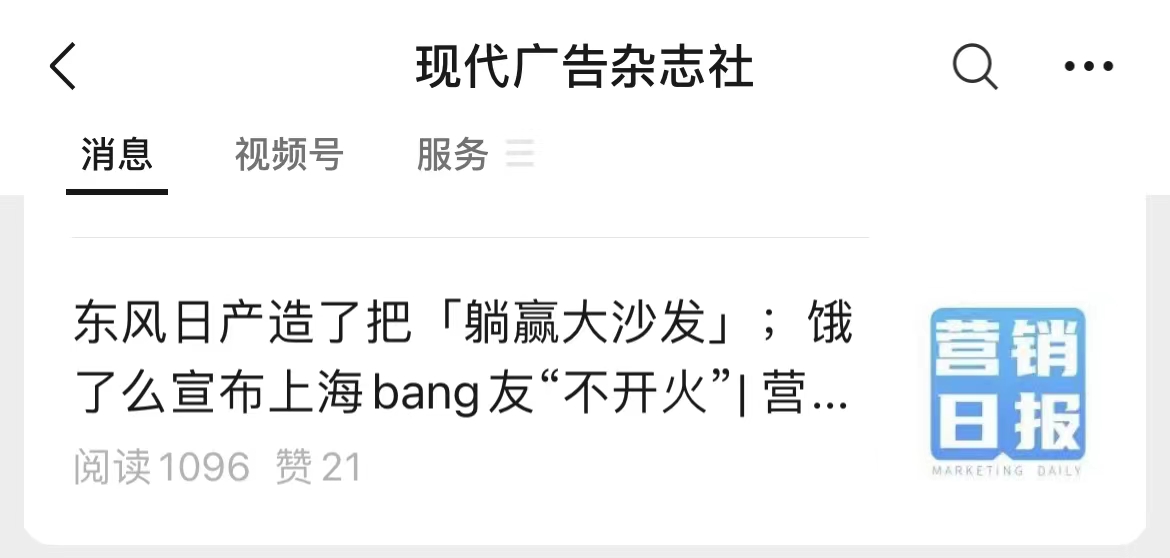 执行：1.有载体：延续东风日产“好物”文创IP，打造“躺赢大沙发”，创造实体好物承载网络共识。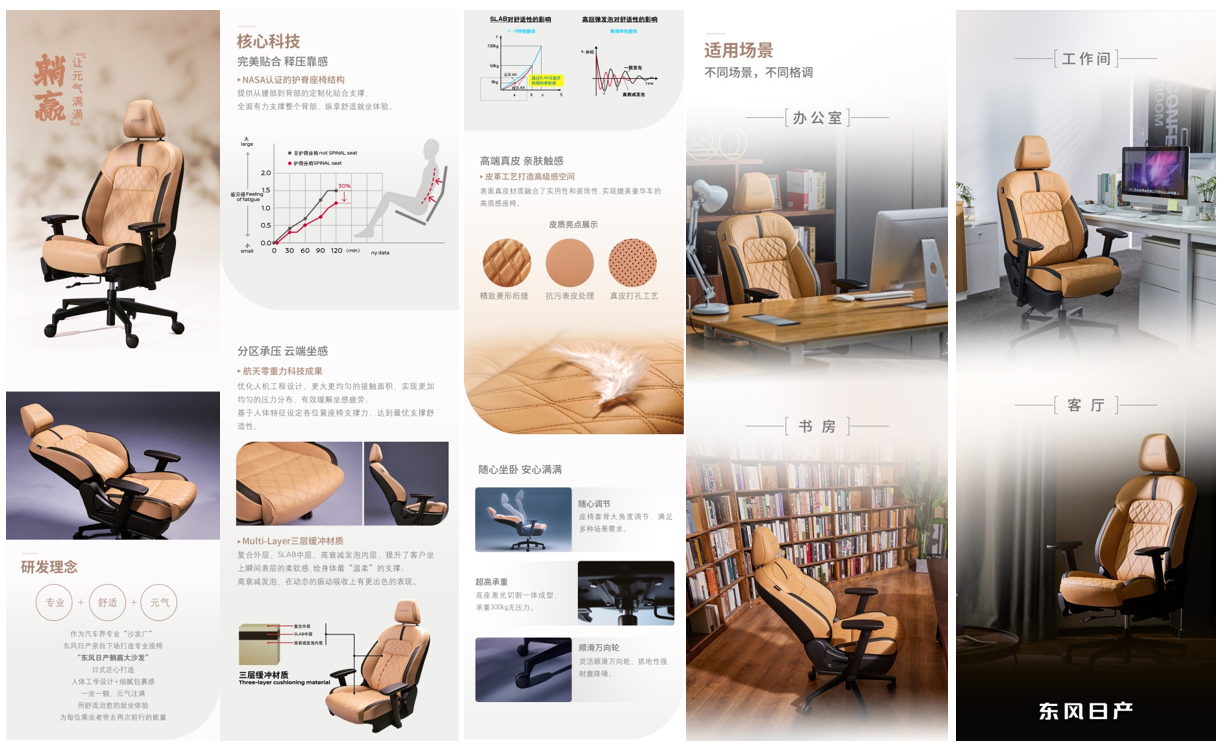 2.很有梗：官方发布概念大片，亲自下场玩梗互动，制造熟人社交谈资。东风日产躺赢大沙发概念大片《躺赢，让元气满满》案例视频链接：https://v.qq.com/x/page/h3354gg1cnd.html3.够真实：多领域KOL、KOC发布开箱视频和图文，夯实东风日产“舒适”标签；随着躺赢大沙发逐步成为各界新宠，引来大批汽车媒体、汽车发烧友等“内卷”式自发报导、评测；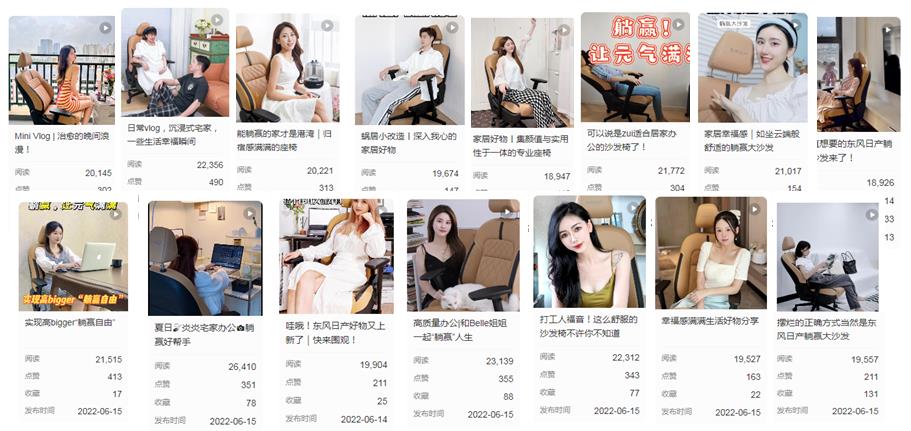 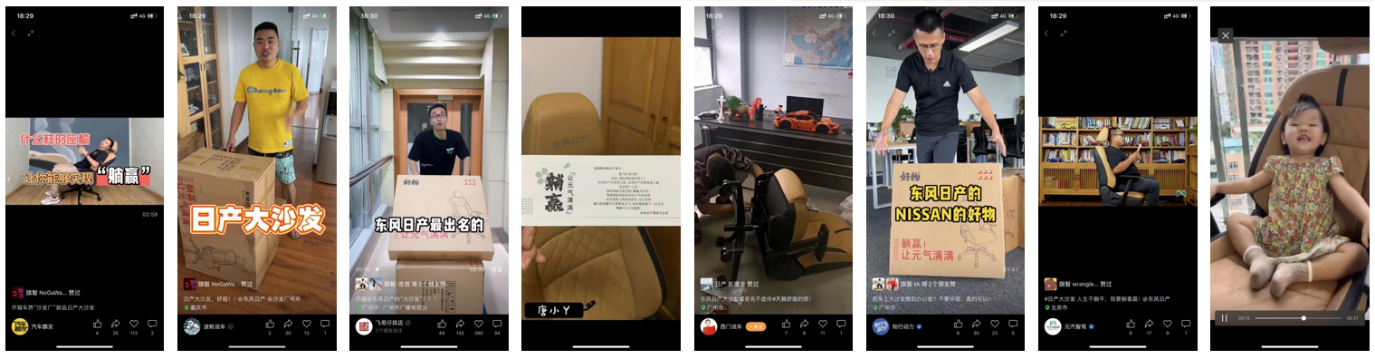 4.强体验：将「躺赢大沙发」置于知名企业内进行展示和体验，引发围观，进一步助推熟人社交讨论。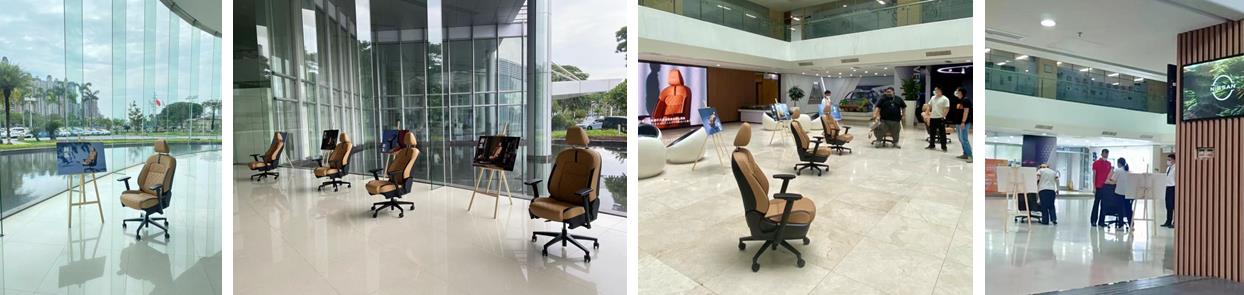 营销效果与市场反馈东风日产创新实验了以文创好物撬动受众熟人社交的营销新尝试，不仅进一步巩固深刻了“舒适”标签，更展现出品牌在与新用户、新流量握手互动时的新姿势，不再刻意灌输品牌主张，而是亲身下场，与网友打成一片，通过话题玩梗，引爆自然流量，获得全网大声量，网络主动搜索指数飙升同年至高，赋能品牌关注与好感。概念大片上线当天，转评赞迅速高达26000+，微信指数东风日产关键词达181W+；百度搜索指数超12000点，于日常平均搜索量的6倍；小红书曝光超161W；朋友圈开箱视频、图文发布量1000+；全网媒体高质量发布量近100频次。